Fragen: Woher – Wo – Wohin? 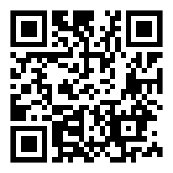 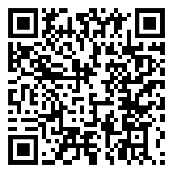 